หมายเหตุ  แบบขอเปิดรายวิชา/หมู่เรียน(เพิ่ม) ใช้สำหรับการขอเปิดรายวิชา/หมู่เรียน (เพิ่ม) เพียงรายวิชาเดียวเท่านั้น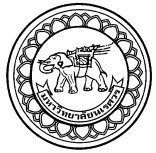                                                     มหาวิทยาลัยนเรศวร                                             แบบขอเปิดรายวิชา/หมู่เรียน(เพิ่ม)อ้างอิง   NU4          ปรับปรุงครั้งที่ 2-20181.  เรียน  คณบดีคณะ............................................................................................................................................................................................................... ด้วยภาควิชา/สาขาวิชา............................................................................... มีความประสงค์ขอเปิดรายวิชา/หมู่เรียน(เพิ่ม)  สำหรับระดับ          ปริญญาตรี       ตามที่กำหนดไว้ในคู่มือลงทะเบียนเรียนประจำภาคเรียน           ต้น           ปลาย            ฤดูร้อน  (สำหรับภาคปกติ)  ปีการศึกษา................          ปริญญาโท                                                                                                    1              2                   3         (สำหรับภาคพิเศษ)  ปีการศึกษา……........          ปริญญาเอก            โดยมีรายละเอียดดังนี้  1.  เรียน  คณบดีคณะ............................................................................................................................................................................................................... ด้วยภาควิชา/สาขาวิชา............................................................................... มีความประสงค์ขอเปิดรายวิชา/หมู่เรียน(เพิ่ม)  สำหรับระดับ          ปริญญาตรี       ตามที่กำหนดไว้ในคู่มือลงทะเบียนเรียนประจำภาคเรียน           ต้น           ปลาย            ฤดูร้อน  (สำหรับภาคปกติ)  ปีการศึกษา................          ปริญญาโท                                                                                                    1              2                   3         (สำหรับภาคพิเศษ)  ปีการศึกษา……........          ปริญญาเอก            โดยมีรายละเอียดดังนี้  1.1 รหัสวิชา..................................................................................................................      จำนวนหน่วยกิต ......................(............... - ............... - ...............)1.2 ชื่อวิชา(Thai)...........................................................................................................                (Eng)...........................................................................................................1.3 หมู่เรียน ที่...........................................                    จำนวนนิสิตในหมู่เรียน .......................................... คน                    กำหนด วัน/เวลา/หมายเลขห้องเรียน บรรยาย (Lec) เป็น                    ..................../............................/.............................                    กำหนด วัน/เวลา/หมายเลขห้องเรียน ปฏิบัติ (Lab) เป็น                    ..................../............................/.............................1.4 สำหรับนิสิตหลักสูตร-ชั้นปี (ระบุจำนวนนิสิต)      ...............................................................................................................................      ...............................................................................................................................      ...............................................................................................................................      ...............................................................................................................................1.5 รหัสผู้สอน...............................................................................................................1.6 เหตุผล เพราะ .........................................................................................................      .............................................................................................................................ลงนาม................................................    ลงนาม………………………………………..                        ผู้สอน                                           หัวหน้าภาควิชา/สาขาวิชา           ............/............/...........                          ........../............/...................      *เบอร์โทรศัพท์ที่ติดต่อผู้สอน..........................................................................................2.  เรียน  รองอธิการบดี               เพื่อโปรดพิจารณา ..........................................................................................      ..............................................................................................................................      ...............................................................................................................................ลงนาม...........................................................                                                                                          คณบดี                                                                             .............../.............../................3.  บันทึกของหน่วยสนับสนุนการเรียนการสอน      ................................................................................................      ................................................................................................      ................................................................................................     .................................................................................................      ................................................................................................     .................................................................................................                                           ลงนาม...............................................                                                          ............./............/............4.  คำสั่งรองอธิการบดี          (       )  อนุมัติ          (       )  ไม่อนุมัติ          (       )  คำสั่งอื่น ๆ ..............................................................     ……………………………………………………………………...     …..…………………………………………………………………                                                                        ลงนาม .....................................                                      รอ                รองอธิการบดี                                                    ............./............/........              บันทึกของหน่วยสนับสนุนการเรียนการสอน          (       )  ดำเนินการเปิดรายวิชาแล้ว          (       )  อื่น ๆ …………………………………………………..............................................................................................................................................................................................................                                       ................................................                                       .............../............/...................                